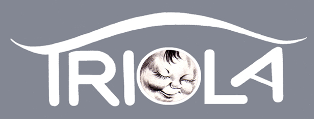 Egészségügyi nyilatkozat allergiában szenvedő gyermek részéreAlulírott,…………………………………………………………..(szülő)…………….……………………….…………….nevű gyermek gondozója nyilatkozom, hogy gyermekem allergiában szenved/nem szenved.Allergia típusa: Igazolom, hogy a szakorvos által kiállított igazolást a TRIOLA Alapfokú Művészeti Iskola felé eljuttattam. További intézkedések:…………………2023. 09. 04.                                     …………………………...                                                                                       szülő/törvényes képviselő